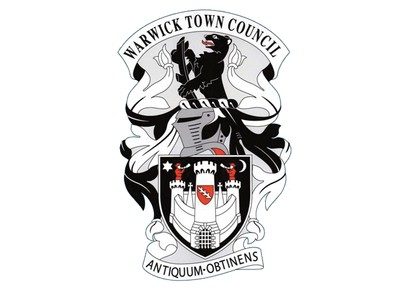 Warwick Town CouncilDick (Lionel) Turpin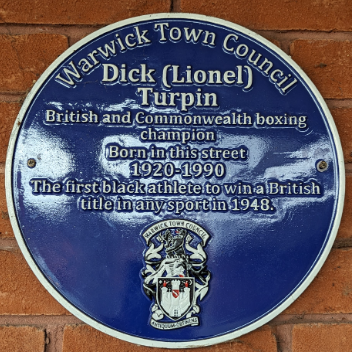 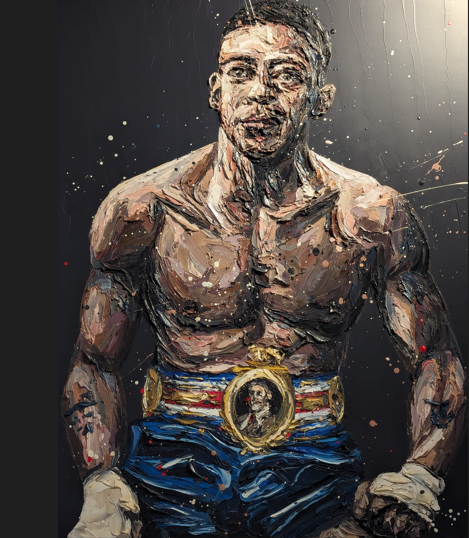 On 28 June 1948 Dick Turpin defeated Vince Hawkins, it was a gruelling 15-round battle in the pouring rain in front of 40,000 people at Villa Park, Birmingham.During late 1948 and early 1949, Turpin fought European boxers. He drew and then lost on points against Tiberio Mitri of Italy. He was knocked out in seven rounds in a non-title fight against the then world middleweight champion, Marcel Cerdan of France. He then won by a disqualification against another Frenchman, Robert Charron.In June 1949, he defended his British and Commonwealth titles against Albert Finch, winning on points after fifteen rounds.In September 1949, he defended his Commonwealth title against Australian, Dave Sands. The fight was at Harringay Arena, and Turpin was knocked out in the first round, and so only retained his British title. Turpin then won his next four fights, losing the fifth, on points to the American, Baby Day, before defending his British title against Albert Finch, whom he had beaten in his previous defence. The fight was held in April 1950 in Nottingham and Finch won on points after fifteen rounds.Having lost both his titles, Turpin had only two more fights, against the Belgian, Cyrille Delannoit, in Brussels, losing on a technical knockout in the sixth, and finally against his old rival Albert Finch, losing on a technical knockout in the eighth. This last fight was in July 1950.Dick was buried at the Brunswick Street Cemetery, Leamington Spa. His funeral was paid for by the Leamington branch of the British Legion.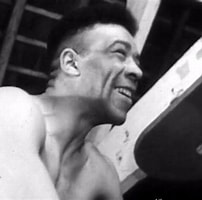 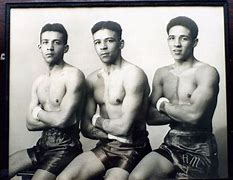 The Turpin Brothers 